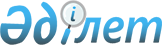 О признании утративших силу некоторых решений Правительства Республики КазахстанПостановление Правительства Республики Казахстан от 11 ноября 2003 года N 1128      В соответствии с распоряжением Президента Республики Казахстан от 12 сентября 2003 года N 406 "Об уполномоченном представителе Республики Казахстан на общем собрании акционеров и в Совете закрытого акционерного общества "Центральноазиатский банк сотрудничества и развития" Правительство Республики Казахстан постановляет: 

      1. Признать утратившими силу некоторые решения Правительства Республики"Казахстан согласно приложению. 

      2. Настоящее постановление вступает в силу со дня подписания.       Премьер-Министр 

      Республики Казахстан Приложение         

к постановлению Правительства 

Республики Казахстан    

от 11 ноября 2003 года N 1128  

Перечень утративших силу некоторых решений 

Правительства Республики Казахстан       1. Постановление  Правительства Республики Казахстан от 31 января 1996 года N 132 "О назначении уполномоченного представителя и его заместителя в Совет Центральноазиатского банка сотрудничества и развития". 

      2. Постановление  Правительства Республики Казахстан от 16 августа 1996 года N 1021 "О внесении изменений в постановление Правительства Республики Казахстан от 31 января 1996 года N 132". 

      3. Постановление  Правительства Республики Казахстан от 30 декабря 1997 года N 1862 "О внесении изменений и дополнения в постановление Правительства Республики Казахстан от 31 января 1996 года N 132". 
					© 2012. РГП на ПХВ «Институт законодательства и правовой информации Республики Казахстан» Министерства юстиции Республики Казахстан
				